Od května budeme chodit na TV ven. Při nepřízni počasí budeme navštěvovat tělocvičnu v klubu Junior. Prosím o sportovní oblečení a obutí na ven.Páteční TV si rozdělíme na 2 hodiny. Místo 3. hodiny TV v pátek bude PRV a místo 3. hodiny PRV v pondělí bude TV.Třídní besídka ke „Dni matek“ – pondělí 15. 5. 2023 v 15 hodin ve třídě 1. A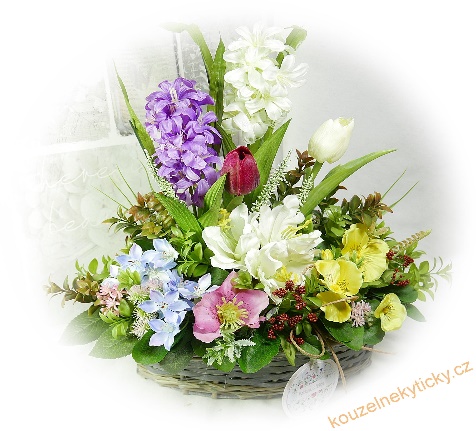 Týdenní plán   9.5.-12.5.         2023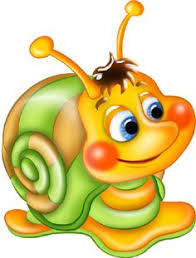  předmět      učivopracovní sešit         úkolybudou zeleně zakroužkovány   ČJSlabiky bě,pě,věPráce se skládací ABCČtení s porozuměnímOrientace v textu, větyPuzzleSLABIKÁŘ str. 90- 93PS do str. 54 - 57Trénujeme čtení slov a celých větOrientujeme se v textuHlasité čtení s porozuměním   PSPísmeno f,F,YOpakujeme psací písmenaPřepisujeme slova, větyPíšeme diktáty – písmena, slabiky, jednoduchá slovaPísanka č.4 – str. 9 - 14Procvičujte uvolnění ruky – lehká rukaProcvičujte diktáty písmen,slabik, slov  MAPřesouváme krychli – modelace v geometriiProcvičujeme pamětné sčítání a odčítání čísel v oboru do 20PRACOVNÍ SEŠIT – PSPS 2 – str.  43 - 45  PRVProcvičování a upevňování probraného učiva – roční období, měsíce, dny v týdnu, hodinyNáslednost událostíVýuková videa Čt EduPS str. až str. 65Pracovní listy   AJPoslech příběhu, dramatizaceUpevňování frází „I like , I don´t like, I can see“Učeb. 43 - 44PS 48 - 49